Strand 3: Physical ChemistryLesson 1 of Week 3, Term 2: Rate of ReactionResource:  Esa Study Guide, Level 2 Chemistry, Chapt 17, onlineThe learning outcomes targeted in this activity are provided in the table below,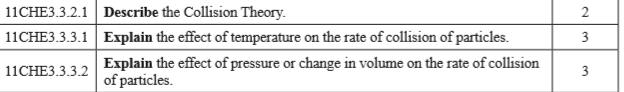 ActivityDescribe the term collision theoryList four factors causes changes to the rate of reactionExplain the effect of temperature on the rate of collision of particlesExplain the effect of pressure or change in volume on the rate of collision of particles.SLO CodeSPECIFIC LEARNING OUTCOMES (SLO): SKILL LEVEL